Fiche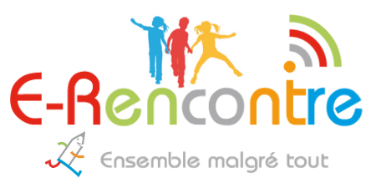 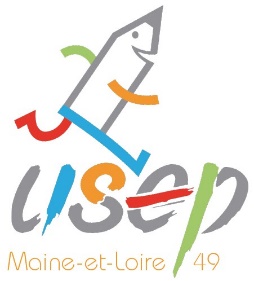 RésultatsFiche à retourner à l’USEP 49 par E-mail cdusep49@gmail.com avant le 26 juin 2020.Possibilité de réaliser les défis dans l’ordre souhaité et les résultats peuvent être envoyés progressivement.Suivez l’évolution de l’E-rencontre tout au long du mois de juin 2020 sur le site internet https://maineetloire.comite.usep.orgIdentité :Ecole :							Commune :Classe (niveau) :					Effectifs :Enseignant(e) :					Email (permettant d’échanger sur l’E-rencontre) :Résultats :ElèvesDéfi 1Défi 2Défi 3Défi 4Défi 5Défi 6Défi 7PrénomsLa CroixLe Lièvre et la tortueChasse pousseLe SerpentLes pas de GéantIncollablesDéfi crééOui/Non